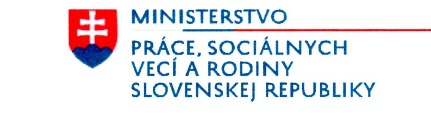 Záznam z online stretnutia pracovnej skupiny pre tvorbu Koncepcie financovania sociálnych služieb konanej dňa 10. novembra 2023 Prítomní:Privítanie, otvorenieP. Machajdíková otvorila stretnutie a spresnila, čomu sa budú členovia pracovnej skupiny na tomto stretnutí venovať – mechanizmus vyplácania/poskytovania príspevku na starostlivosť (PnS).P. Machajdíková odprezentovala ideu mechanizmu vyplácania/poskytovania PnS, kde sa otvorili nasledovné témy:mala by byť PnS súčasťou zmluvy na poskytovanie SS, resp. na účel financovaný z PnS (napr. aj mobilný hospic)?mali by ísť peniaze z osobného rozpočtu (virtuálneho účtu) odkázanej osoby priamo právnickej osobe poskytujúcej pobytové SS?v prípade, že sa bude výška úhrady za poskytované služby/starostlivosť v čase meniť, je potrebné, aby bola táto informácia komunikovaná poberateľom príspevku aj priamo s ÚPSVaR.možná kumulácia finančných prostriedkov na osobnom účte (pri nevyužití celej sumy PnS v danom mesiaci) a následné použitie na napr. odľahčovaciu službu alebo zariadenie dlhodobej zdravotnej starostlivosti (aj mobilný hospic)je potrebné vymyslieť spôsob, akým by fyzická osoba vedela zmeniť spôsob využívania PnSV diskusii sa ďalej otvorili tieto témy:P. Vrtielová upriamila pozornosť na možný konflikt záujmov – čo v prípade ľudí pozbavených právnej spôsobilosti, ktorých legálnym opatrovníkom je zariadenie sociálnych služieb?P. M. Filipová navrhuje vyčleniť kapacity, ktoré budú „sprostredkovávať“ všetky tie informácie, platby a iné požiadavky, pretože to môže byť veľkou záťažou pre samosprávy (hlavne zo začiatku). Taktiež navrhuje, aby sa stanovilo obmedzenie v rámci flexibility prechádzania z jednej formy SS do druhej, napr. zmena jedenkrát do polroka. P. Machajdíková vysvetlila, že ide o flexibilitu v tom, komu sa posielajú peniaze, či priamo právnickej osobe alebo fyzickej.Treba sa zaoberať nízkou digitálnou gramotnosťou – bude nejaký garant, ktorý zaručí čerpanie tých finančných prostriedkov? P. Pauco nesúhlasí, aby PnS vychádzal iba zo stupňa odkázanosti, pretože sa nepokryje časť nákladov na personál (hlavne odborný personál napr. v ŠZ), ktorý je potrebný na poskytovanie rôznych druhov sociálnych služieb (iný normatív). P. Šuláková informovala prítomných, že sa bude poskytovateľom sociálnych služieb poskytujúcich služby akoukoľvek formou rozosielať dotazník ohľadom digitálnych zručností. Zároveň bol odprezentovaný návrh otázok, ktoré by mali byť predmetom prieskumu. P. M. Filipová navrhla sa inšpirovať aj testom digitálnych zručností, ktorý používa MIRRI SR. V aplikácii MS Teams je dostupný záznam z tohto stretnutia.Závery/úlohy:MPSVR SR naplánuje ďalšie stretnutie PS.Zapísala: Mgr. Anna FumačováSchválila dňa 10. novembra 2023            		Mgr. Mária Machajdíková                   riaditeľka odboru sociálnych služiebBudayová JanetteMPSVR SRFilipová VieraMPSVR SRFumačová AnnaMPSVR SRChudivánová AndreaMPVSR SRKopál TomášMPSVR SRKövérová DanielaMPSVR SRLacková EvaMPSVR SRLadičová JanaMPSVR SRMachajdíková MáriaMPSVR SRŠuláková EvaMPSVR SRVrtielová Prečinská NadeždaMPSVR SRZaujecová EvaMPSVR SRDobešová MarcelaCentrum poradenstva a vzdelávania, n.o.Ďurišová IvetaSK 8Filipová MáriaÚMSTomaško MáriaPlatforma rodín detí so ZPWinterová TatianaNárodná rada občanov so zdravotným postihnutím v SRPoláčiková Janaprizvaná odborníčkaPauco Vladimírprizvaný odborník